Приложение 12. Выступления на научно – практических конференциях, педчтениях, семинарах, секциях; проведение открытых уроков, мастер-классов, мероприятий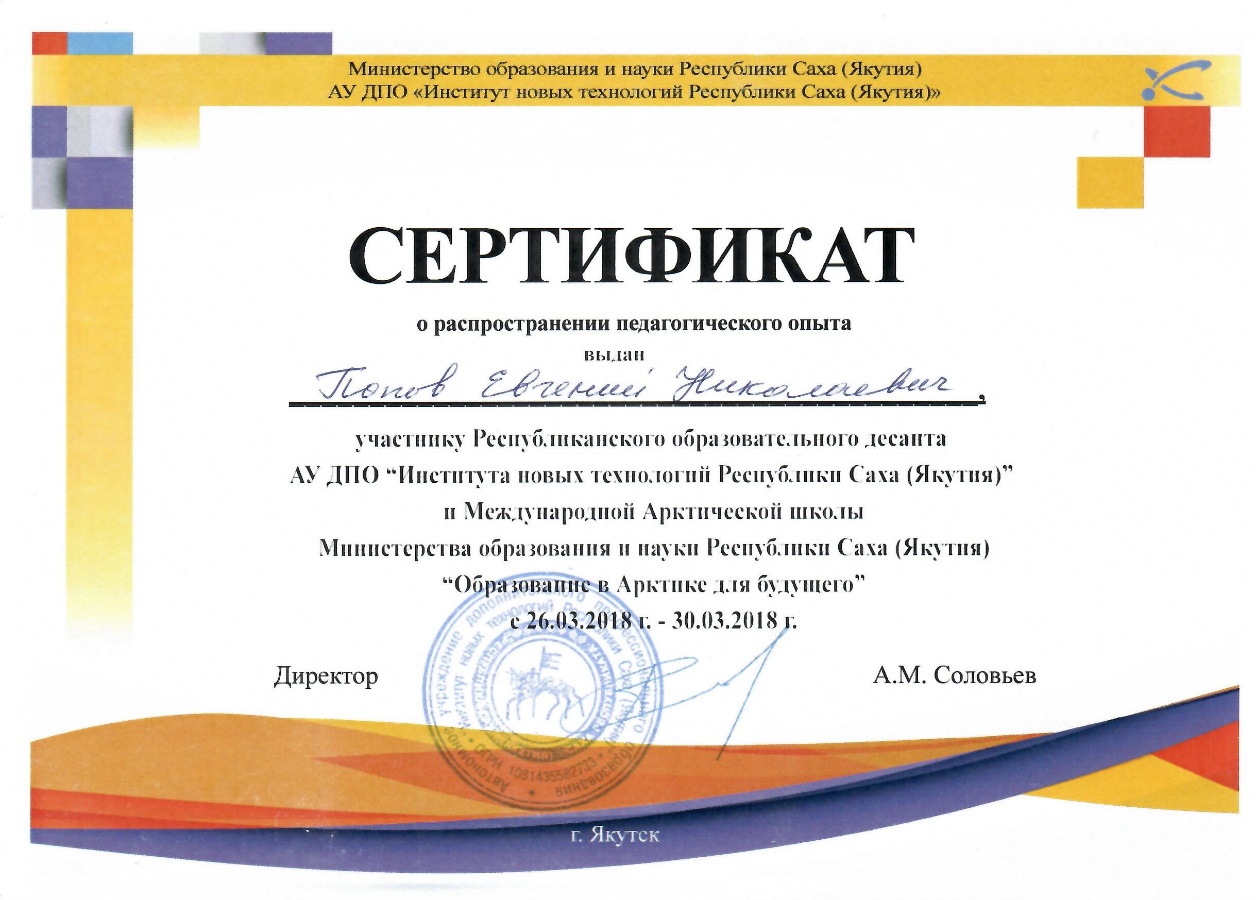 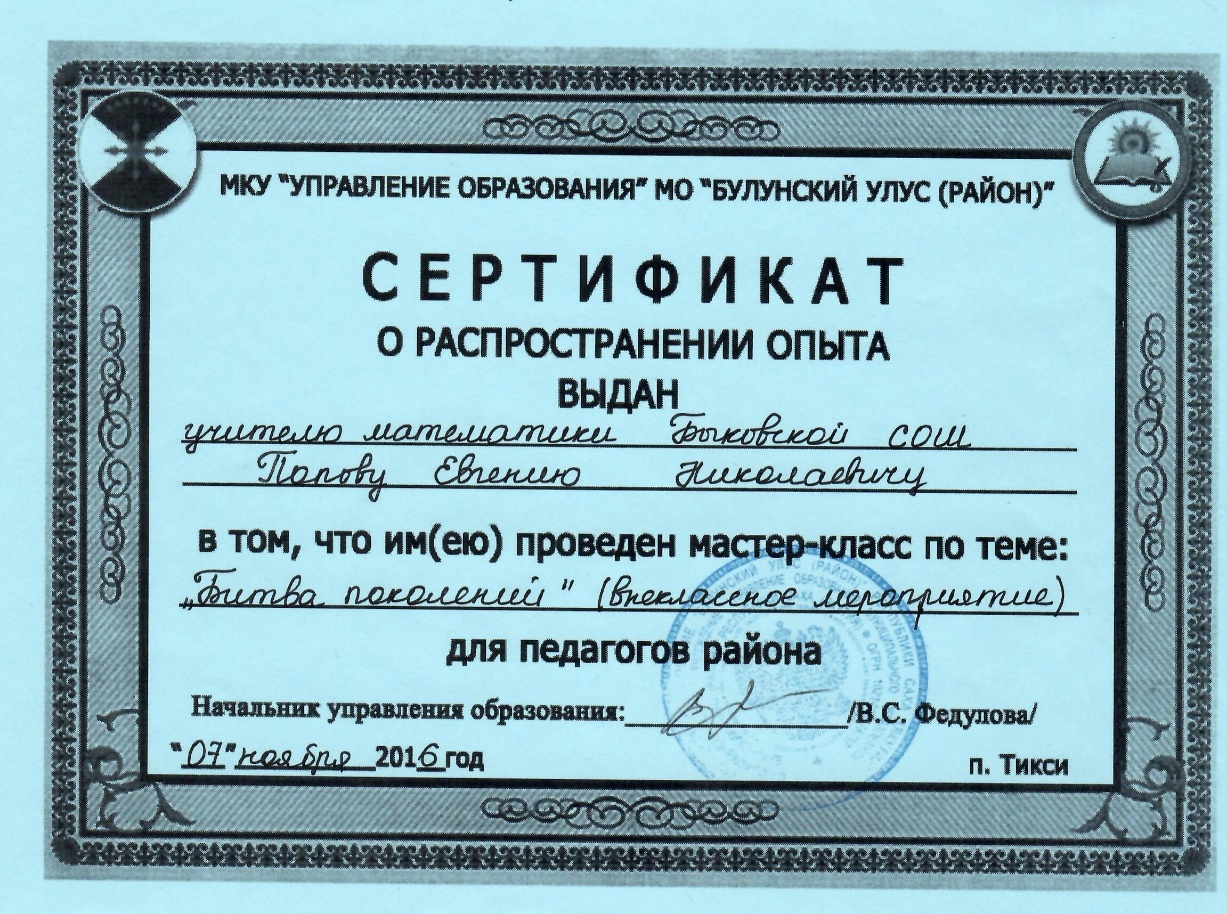 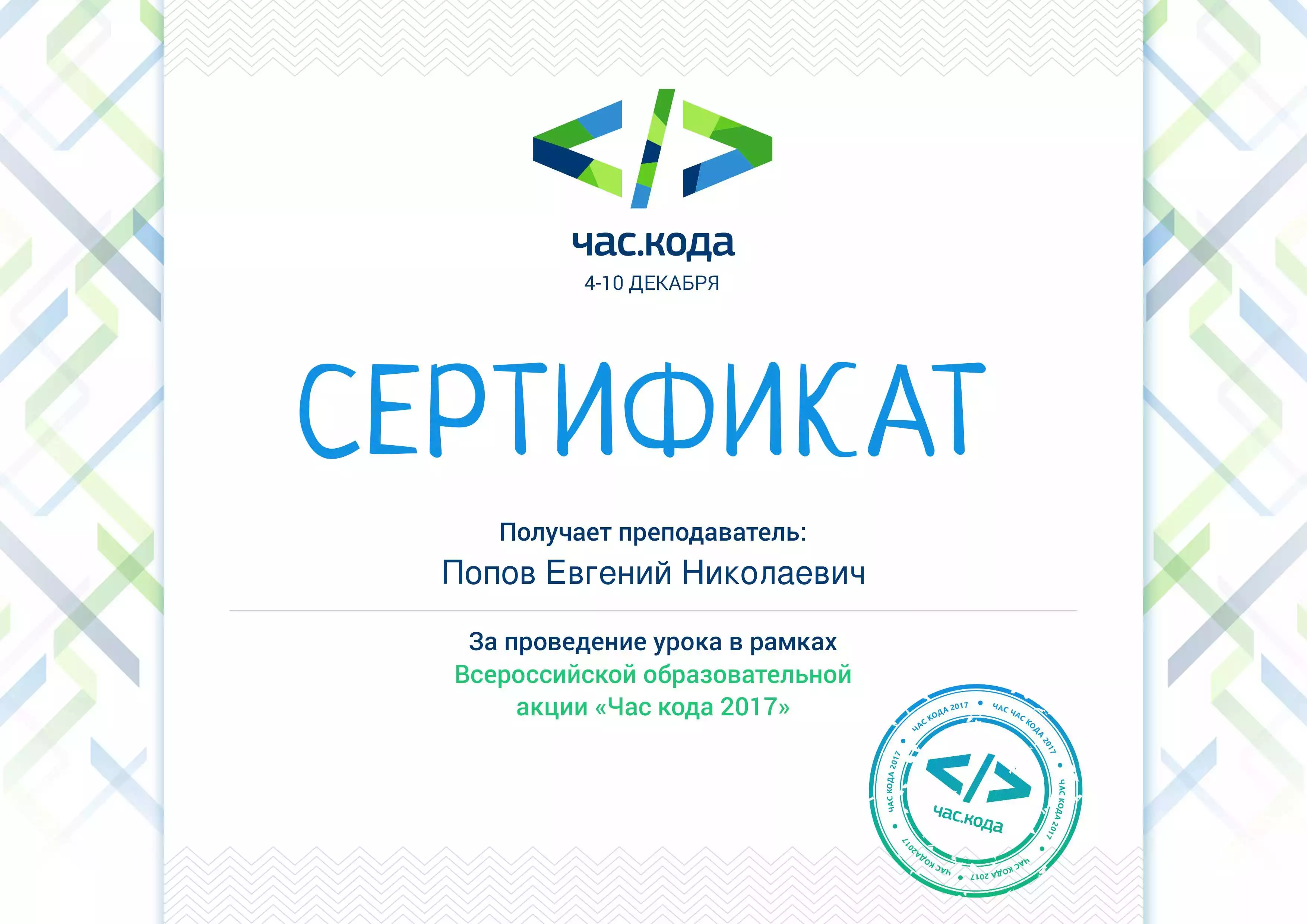 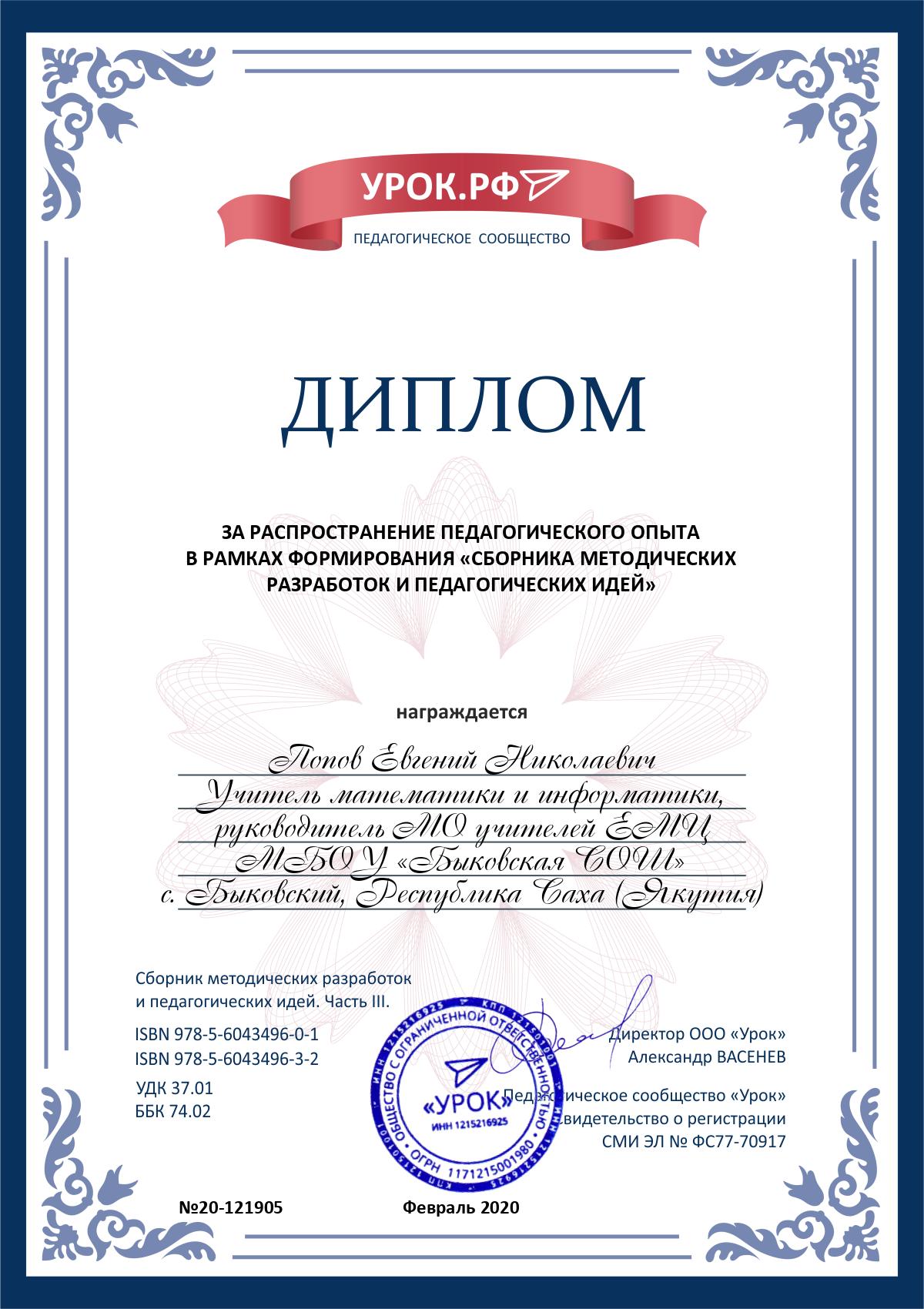 